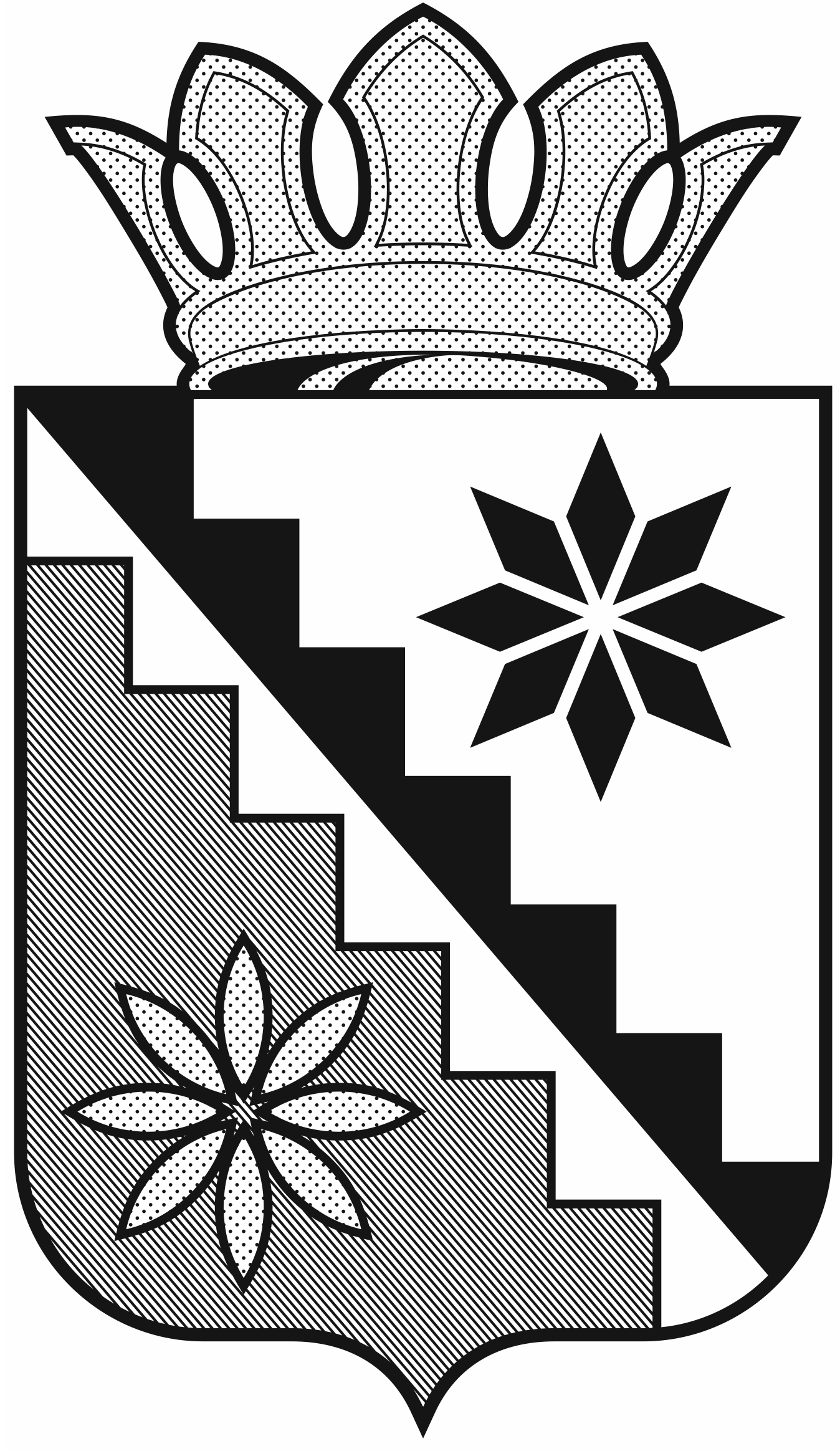 Российская ФедерацияКемеровская область – КузбассБеловский муниципальный округадминистрация Беловского муниципального округаПОСТАНОВЛЕНИЕот  07  апреля 2023 г.							                       № 190г. БеловоО внесении изменений в постановление администрации Беловского муниципального округа от 11 февраля 2022 г. №165  «Об утверждении Перечня должностей муниципальной службы администрации Беловского муниципального  округа, при назначении на которые граждане и при замещении которых муниципальные служащие обязаны представлять сведения о своих доходах, об имуществе и обязательствах имущественного характера, а также сведения о доходах, об имуществе и обязательствахимущественного характера своих супруги (супруга) и несовершеннолетних детей»В соответствии с Федеральным законом от 02 марта 2007 г. №25-ФЗ «О муниципальной службе в Российской Федерации», Федеральным законом от 25 декабря 2008 г. №273-ФЗ «О противодействии коррупции», Указом Президента Российской Федерации от 18 мая 2009 г. №559 «О предоставлении гражданами, претендующими на замещение должностей федеральной государственной службы, и федеральными государственными служащими сведений о доходах, об имуществе и обязательствах имущественного характера» внести в постановление администрации Беловского муниципального округа от 11 февраля 2022 г. № 165 «Об утверждении Перечня должностей муниципальной службы администрации Беловского муниципального  округа, при назначении на которые граждане и при замещении которых муниципальные служащие обязаны представлять сведения о своих доходах, об имуществе и обязательствах имущественного характера, а также сведения о доходах, об имуществе и обязательствах имущественного характера своих супруги (супруга) и несовершеннолетних детей» следующие изменения:Приложение к постановлению администрации Беловского муниципального округа от 11 февраля 2022 г. №165 изложить в новой редакции согласно приложению к настоящему  постановлению.Признать утратившим силу постановление администрации Беловского муниципального округа от 24 февраля 2022 г. № 202 «О внесении изменений в постановление администрации Беловского муниципального округа от 11 февраля 2022 г. №165 «Об утверждении Перечня должностей муниципальной службы администрации Беловского муниципального  округа, при назначении на которые граждане и при замещении которых муниципальные служащие обязаны представлять сведения о своих доходах, об имуществе и обязательствах имущественного характера, а также сведения о доходах, об имуществе и обязательствах имущественного характера своих супруги (супруга) и несовершеннолетних детей».3. Настоящее постановление опубликовать  в газете «Сельские зори» и разместить на официальном сайте администрации Беловского муниципального округа в информационно-телекоммуникационной сети «Интернет».4. Контроль за исполнением постановления оставляю за собой.	5. Постановление  вступает в силу после официального опубликования и распространяет свое действие на правоотношения, возникшие с 23 марта 2023 года.Глава Беловскогомуниципального округа                                                                        В.А. АстафьевПриложениек постановлению администрацииБеловского муниципального округаот  07 апреля  2023 г. № 190 Приложение  к постановлению администрацииБеловского муниципального округаот 11 февраля 2022 г. №165Переченьдолжностей муниципальной службы администрации Беловскогомуниципального округа, при назначении на которые граждане ипри замещении которых муниципальные служащие обязаны представлять сведения о своих доходах, об имуществе и обязательствах имущественного характера, а также сведения о доходах, об имуществе и обязательствах имущественного характера своих супруги (супруга) и несовершеннолетних детей1. администрации Беловского муниципального округа:1.1. глава Беловского муниципального округа;1.2. первый заместитель главы округа (по ЖКХ, строительству, транспорту и дорожной деятельности);1.3. заместитель главы округа, управляющий делами;1.4. заместитель главы округа по социальным вопросам;1.5. заместитель главы округа по экономике;1.6. заместитель главы округа по финансам, начальник финансового управления администрации Беловского муниципального округа;1.7. заместитель главы округа, председатель «КУМИ администрации Беловского муниципального округа»;1.8. заместитель главы округа по сельскому хозяйству и природопользованию;1.9.  начальник отдела потребительского рынка и услуг;1.10. начальник отдела содействия предпринимательству;1.11. начальник отдела муниципальных закупок;1.12. начальник отдела экономического анализа и прогнозирования развития территории;1.13. начальник отдела бухгалтерского учета и отчетности;1.14. заместитель начальника отдела бухгалтерского учета и отчетности;1.15. начальник отдела архитектуры и градостроительства;1.16. заместитель начальника отдела архитектуры и градостроительства;1.17. начальник отдела по профилактике коррупционных и иных правонарушений;1.18. начальник отдела промышленности, транспорта, и связи;1.19. начальник отдела мобилизационной подготовки;1.20. начальник отдела сельского хозяйства, экологии и природопользования;1.21. главный специалист отдела муниципальных закупок.2. Совет народных депутатов Беловского муниципального округа:2.1.  председатель Совета народных депутатов Беловского муниципального округа;2.2. начальник организационного отдела Совета народных депутатов Беловского муниципального округа.3. Контрольно-счетная палата Беловского муниципального округа3.1. Председатель контрольно-счетной палаты Беловского муниципального округа.4. Управление опеки и попечительства администрации Беловского муниципального округа: 4.1. начальник управления;4.2. заместитель начальника управления;4.3. начальник отдела бухгалтерского учета;4.4. начальник отдела по защите личных и имущественных прав граждан;4.5. начальник отдела учета и устройства несовершеннолетних граждан;4.6. консультант - советник.5. Управление социальной защиты населения администрации Беловского муниципального округа: 5.1. начальник управления; 5.2. заместитель начальника управления; 5.3. начальник отдела социально-правовой защиты;5.4. начальник отдела по делам детей, женщин, семьи;5.5.начальник отдела бухгалтерского учета  и отчетности;5.6. главный специалист (в сфере закупок).6. Комитет по управлению муниципальным имуществом Беловского муниципального округа: 6.1.заместитель председателя;6.2. начальник отдела по учету земельных ресурсов;6.3. начальник отдела по учету муниципальной собственности;6.4. начальник отдела бухгалтерского учета и отчетности;6.5. начальник жилищного отдела;6.6. начальник юридического отдела;6.7. заместитель начальника юридического отдела;6.8. главный специалист юридического отдела (в сфере закупок).7. Управление жизнеобеспечения населенных пунктов администрации Беловского муниципального округа:7.1. начальник управления; 7.2. заместитель начальника управления; 7.3. начальник коммунально-технического отдела;7.4. начальник отдела бухгалтерского учета и отчетности;7.5. начальник отдела муниципальных закупок;7.6. начальник производственно-технического отдела;7.7. начальник планово-экономического отдела;7.8.главный специалист муниципального жилищного контроля;7.9. главный специалист по основной деятельности.8. Управление по делам гражданской обороны и предупреждению чрезвычайных ситуаций администрации Беловского муниципального округа:8.1.  начальник управления; 8.2. заместитель начальника управления; 9. Управление культуры, физической культуры  и молодежной политики администрации Беловского муниципального округа9.1.начальник управления; 9.2. заместитель начальника управления; 10. Управление образования администрации Беловского муниципального округа:10.1. начальник управления; 10.2.заместитель начальника управления; 11.Финансовое управление администрации Беловского муниципального округа:11.1.Заместитель начальника управления - начальник отдела; 11.2. начальник бюджетного отдела;11.3. начальник отдела доходов и анализа;11.4. начальник отдела кадров.12.Бековское территориальное управление 12.1. начальник управления;12.2. начальник отдела (главный бухгалтер);12.3. главный специалист.13. Евтинское территориальное управление 13.1. начальник управления;13.2. начальник отдела (главный бухгалтер);13.3. главный специалист.14. Моховское территориальное управление 14.1. начальник управления;14.2. начальник отдела (главный бухгалтер);14.3. главный специалист.15. Менчерепское территориальное управление 15.1. начальник управления;15.2. начальник отдела (главный бухгалтер);15.3. главный специалист.16. Новобачатское территориальное управление16.1. начальник управления;16.2. начальник отдела (главный бухгалтер);16.3. главный специалист.17. Пермяковское территориальное управление17.1. начальник управления;17.2. главный специалист.18. Старобачатское территориальное управление18.1. начальник управления;18.2. начальник отдела (главный бухгалтер);18.3. главный специалист.19. Старопестеревское территориальное управление19.1. начальник управления;19.2. начальник отдела (главный бухгалтер);19.3. главный специалист.